ALLEGATO n.1SCHEDA RILEVAZIONE BESdei Consigli di classe e/o Team docentiArea dello svantaggio scolastico“E’ compito doveroso dei Consigli di classe o dei teams dei docenti nelle scuole primarie indicare in quali altri casi sia opportuna e necessaria l'adozione di una personalizzazione della didattica ed eventualmente di misure compensative e/o dispensative, nella prospettiva di una presa in carico globale ed inclusiva di tutti gli alunni”. (C.M. n. 8 del 6 marzo 2013)Verbale n. ……Il giorno …….. del mese di ………......  anno ………, alle ore ……….., presso i locali di …………………………….. si riunisce il Consiglio di classe/Team Docente della classe………. per deliberare il seguente ordine del giorno:Rilevazione e riconoscimento degli alunni con Bisogni Educativi Speciali (BES)Delibera dell’adozione di un percorso individualizzato e personalizzato per gli alunni con BES (PDP)Individuazione di misure dispensative e strumenti compensativi per gli studenti BESIl consiglio/team della classe, ai sensi e per gli effetti della Direttiva ministeriale del 27 dicembre 2012 e della CM 8 del 6 marzo 2013, stante la sussistenza delle condizioni previste dalle norme sopra richiamate, alla luce di quanto emerso dall’analisi della documentazione agli atti della scuola e dai risultati delle osservazioni sistematiche (vedi Griglia osservativa) rileva la presenza dei seguenti alunni con bisogno educativo speciale:Il Consiglio di Classe/Team docente in base a quanto emerso in precedenza delibera e propone l’adozione di un Piano Didattico Personalizzato (conforme con le prescrizioni di cui all’Art. 5 del DM N° 5669 del 12/7/2011 e al punto 3.1 delle “Linee Guida”) con l’indicazione delle strategie di intervento didattico più idonee, i criteri di valutazione degli apprendimenti, gli strumenti compensativi e le misure dispensative. Sarà data comunicazione alla famiglia per condividere la personalizzazione dell’intervento educativo-didattico. Tale piano verrà firmato da tutti i soggetti indicati dalla CM 8 del 6 marzo 2013.Data ………                                            							Firma del Coordinatore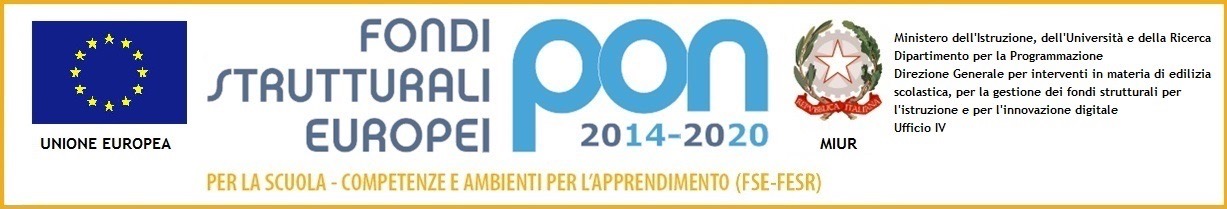 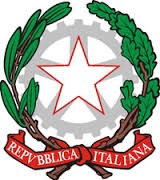 Ministero dell’Istruzione, dell’Università, della RicercaUfficio Scolastico Regionale per il LazioISTITUTO COMPRENSIVO “CIVITELLA S. PAOLO” dei plessi scolastici  dei  Comuni di Sant’Oreste - Civitella San Paolo Nazzano - Ponzano- Torrita Tiberina – FilaccianoAmbito Territoriale 12 della Provincia di  RomaSede di Dirigenza e Segreteria : Via Umberto I, 15 – Civitella S. Paolo (RM) (  0765335124 -  0765335080   6 0765330010* rmic870006@istruzione.it  PEC * rmic870006@pec.istruzione.it	C.F. 97201060585 – Cod. Min. RMIC870006	Alunno/aTipologia di besIndividuazioneModalità d’interventoTIPOLOGIA DI BESTIPOLOGIA DI BESTIPOLOGIA DI BESMODALITA’ D’INTERVENTODisabilità L.104/92 art.3 commi 1,3PsicofisicoSensorialeMotorio AutismoDisturbi Evolutivi Specifici(DSA) L.170/10DislessiaDiscalculiaDisgrafiaDisortografiaDisturbi Evolutivi Specifici(altra tipologia)Disturbi specifici linguaggioDisturbo della coordinazione motoriaDisprassiaDisturbo non verbaleDisturbo dello spettro autistico lieveA.D.H.D Disturbo Attenzione e IperattivitàFunzionamento cognitivo limite (borderline cognitivo)DOP (Oppositivo-provocatorio)Svantaggio socio-Economico (Difficoltà psicosociali)Svantaggio Linguistico eculturale (stranieri nonalfabetizzati o di recente Immigrazione)Altre difficoltàMalattieTraumiDipendenzeDisagio comportamentale e/o relazionalePEI (piano educativo individualizzato)PDP (piano didattico personalizzato)Altre scelte didattiche che non comportino la stesura del PDPDisabilità L.104/92 art.3 commi 1,3PsicofisicoSensorialeMotorio AutismoDisturbi Evolutivi Specifici(DSA) L.170/10DislessiaDiscalculiaDisgrafiaDisortografiaDisturbi Evolutivi Specifici(altra tipologia)Disturbi specifici linguaggioDisturbo della coordinazione motoriaDisprassiaDisturbo non verbaleDisturbo dello spettro autistico lieveA.D.H.D Disturbo Attenzione e IperattivitàFunzionamento cognitivo limite (borderline cognitivo)DOP (Oppositivo-provocatorio)Svantaggio socio-Economico (Difficoltà psicosociali)Svantaggio Linguistico eculturale (stranieri nonalfabetizzati o di recente Immigrazione)Altre difficoltàMalattieTraumiDipendenzeDisagio comportamentale e/o relazionaleINDIVIDUAZIONEDisabilità L.104/92 art.3 commi 1,3PsicofisicoSensorialeMotorio AutismoDisturbi Evolutivi Specifici(DSA) L.170/10DislessiaDiscalculiaDisgrafiaDisortografiaDisturbi Evolutivi Specifici(altra tipologia)Disturbi specifici linguaggioDisturbo della coordinazione motoriaDisprassiaDisturbo non verbaleDisturbo dello spettro autistico lieveA.D.H.D Disturbo Attenzione e IperattivitàFunzionamento cognitivo limite (borderline cognitivo)DOP (Oppositivo-provocatorio)Svantaggio socio-Economico (Difficoltà psicosociali)Svantaggio Linguistico eculturale (stranieri nonalfabetizzati o di recente Immigrazione)Altre difficoltàMalattieTraumiDipendenzeDisagio comportamentale e/o relazionaleCertificazione Diagnosi clinica  caso in valutazione clinicaconsiderazioni pedagogiche e didattiche verbalizzate dal consiglio di classe o team docenti